  Check online for the following forms:Folder including the following deliverables:            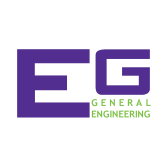 PROJECT SUBMISSION FORM  PROJECT SUBMISSION FORM  PROJECT SUBMISSION FORM  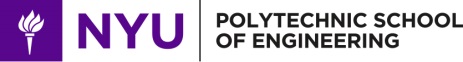 Project Name                                                                                             DateCompany Name                                                                                         Recitation TATeam Members                                                                                         SectionProject Name                                                                                             DateCompany Name                                                                                         Recitation TATeam Members                                                                                         SectionProject Name                                                                                             DateCompany Name                                                                                         Recitation TATeam Members                                                                                         SectionProject Name                                                                                             DateCompany Name                                                                                         Recitation TATeam Members                                                                                         SectionProject Name                                                                                             DateCompany Name                                                                                         Recitation TATeam Members                                                                                         SectionProject Name                                                                                             DateCompany Name                                                                                         Recitation TATeam Members                                                                                         SectionProject Name                                                                                             DateCompany Name                                                                                         Recitation TATeam Members                                                                                         Section□ EARLY(see syllabus) (EC1) (10)□ EARLY(see syllabus) (EC1) (10)□ REGULAR□ REGULARYesNo1. Benchmark Assessment A Form□□2. Benchmark Assessment B Form□□3. Commissioning Statement Form□□YesNoNoN/AN/AN/A4. Submission must be in a two-pocket folder (no manila or    binders) and student/class information must be written  on front  □□5. Hard Copy and Compact Disc/USB with:□□Final PowerPoint Presentation□□Title Page and Table of Contents□□Technical SectionLabVIEW / Mindstorms / Program(s)□□Initial Sketches□□□□CAD Drawings□□□□Truth Tables□□□□Simplified Boolean Equations□□□□Chart w/ Power/AC/Heat Calculations□□□□Model (Physical or 3D)□□□□Video□□□□Managerial Section:MS Project Schedule□□Cost Estimate□□Résumé□□